八年级物理公开课教案4.3平面镜成像一 、教学目标（一）知识与技能能在具体情境中识别物、像、平面镜；能正确选用实验器材并说出器材的作用；能与同伴合作完成实验探究与记录数据；能全面表述平面镜成像特点；能运用平面镜成像特点解释相关的现象。（二）过程与方法通过做实验，经历确定虚像位置与比较像与物大小的过程，体验“等效替代法”；通过观察实验现象和收集实验数据，尝试用物理语言归纳实验结论。（三）情感态度与价值观在解决问题的过程中乐于交流，敢于表达，感受物理思维的巧妙并获得成就感；在实验和分析的过程中，初步形成实事求是的科学态度。二、重难点重点：通过实验探究，归纳并表述平面镜成像特点。难点：领会“等效替代法”实验思想及平面镜成像的原理。三、情景引入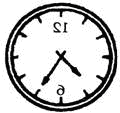 请同学们仔细观察图中的现象，思考这是怎么回事？我们如何看到钟表真正指示的时间？（学生认真观察后回答，这是从镜中看钟表时的现象。可采取再次从镜子中看这个图的方法，显示出它真正指示的时间。）生活中还有哪些表面能起到与镜子类似的作用？同学们还见过其它类似的现象吗？（学生讨论后得出，平静的水面、光滑的金属表面、还有干净的大理石地面都可起到类似镜子的作用。）为什么从镜中看钟表、看字时会有变化呢？今天我们就来研究这个问题——平面镜成像。四、新科讲授1基本概念除了镜子，在物理学中把平静水面、玻璃表面这类平的、光滑的、能成像的反射面都叫平面镜。镜前的真实物体称为“物”，你从镜中看到的“该物体”叫做“像”。请同学们判断以下三幅图片中的物、平面镜、像。（同学看PPT的图，迅速做出判断并回答。）以上的表面中，哪个与我们熟悉的镜子最接近？（玻璃，平面镜是由玻璃加工而成的，背面有涂层，但玻璃是透明的）2实验探究1．提出问题：按照日常照镜子的知识和经验，对比像的位置、大小跟和物的位置、大小有什么关系呢？ 在猜想之前，先请两个同学上台表演照镜子。对扮演“物”的同学下口令，“举左手、向后退、眨右眼等”等，扮演“像”的同学要配合进行表演，并说自己的具体动作，如举哪只手、眨哪只眼等。表演过后，学生在笑声中进行小组讨论，再派代表发言。学生猜想出“近大远小、像与物大小相等、像与物到平面像镜的距离相同、像与物左右相反、成像大小由平面镜大小决定”等特点。2．将学生的不同猜想简要列在黑板上，标好序号。3．哪个猜想对呢？要用实验来验证。首先平面镜所成的是实像吗？在镜前放好物体后，学生拿一块白屏在镜子后面的各个位置都不能承接物体的像。平面镜成的是虚像。没错，与前面所学的小孔成像不同，平面镜成的是虚像。平面镜所成的像只能看到、接不到，如何比较它和原物的大小呢？学生分组讨论设计实验方案。有学生提出，可以选取两个相同的物体，一个放在镜子前面，另一个放到镜后去和像比较大小。下面请大家用平面镜做实验吧。学生用平面镜做实验发现无法成功。障碍是只能从平面镜的前面看到像，但通过平面镜无法看到替身物体。因此无法把替身物体放到像的位置上。选什么器材替代平面镜，能实现既可以成像，又能透过去看到成像的位置？学生想到可用玻璃替代平面镜！虽然它成像不是很清晰，但它透光性好。能在观察到像的同时，也能观察到镜后物体，这样就解决了确定像的位置和大小问题。同学们说得很好，这是一种“等效替代法”，这要求替身物体与镜前物体必须是两个完全相同的物体。4、演示：在旋转台上铺好白纸。把一个点燃的蜡烛放在镀膜玻璃板前，拿另外一个完全相同的蜡烛在玻璃板后面移动，直到从玻璃板前面的不同角度看上去它都和像重合，可比较大小；再把像的位置描出来，可测量距离。要注意玻璃板必须与桌面垂直！玻璃板所在位置只画一条线。一次实验有偶然性，必须改变蜡烛到玻璃板的距离，再重复以上步骤。（学生认真观察演示实验，领会了实验操作要点。）5、下面请大家分组做实验，看现象、记数据，归纳结论。    下发玻璃板，学生小组合作进行做实验，及时记录数据。小组内讨论并交流、分析实验数据，归纳平面镜成像特点3分析结论平面镜所成像的大小与物体的大小相等，像和物体到平面镜的距离相等，像和物体的连线与镜面垂直。利用数学课中有关对称的知识平面镜成像的规律也可表述为：平面镜所成的像关于镜面对称4成像原理为什么我们只有在镜子前方才能看到物体的像呢？（学生对着PPT分析：根据光的反射定律作图，人看镜中的像实际上是反射光进入眼睛。人误以为反射光是从镜子后面的像点发过来的，而镜子后面并不存在发出光线的这些点，所以平面镜成的像是虚像。）只有物体上某点S射出的光线进入人眼内，这点才能被看见。所以在镜子前方，人眼才能接收到来自物体的反射光线。用PPT进行演示：原来成像是由光的反射决定的。5应用1、我们都知道“猴子捞月”的故事。水里的“月亮”是真实的吗？它是怎么形成的?（学生对此问题进行分析，相互补充，直到用物理语言到位地表达。）2、月亮到地球的距离是3.8×，井水水深，则月亮的像到水面的距离是多少？3、生活中你还在哪些地方见过或知道哪些地方有平面镜？学生没想到之处用PPT进行引导（学生说出自己见过或知道的平面镜，并说明作用。）4、归纳起来，平面镜的作用主要就是成像和改变光路（学生分析潜望镜的原理与应用）5、揭密：为什么镜子里的钟表指示的时间走样了？（学生进行分析。同时指时，如果指示的时间是12点，就不会有以上现象了。）五、小结	六、板书设计4.3平面镜成像一、基本概念：平面镜、物、像二、探究平面镜成像特点：1、替代法2、像与物：等大、等距、垂直、虚像→关于平面镜对称三、平面镜应用：1、改变光路2、成像七、作业设计P80   2   3   5